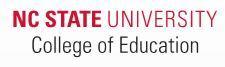 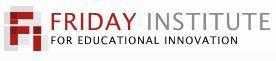 Visit to Suzhou North American High SchoolMay 23 – May 31, 2018Names of persons traveling to Suzhou: 访问人员Dr. Hiller Spires, Distinguished Professor & Sr. Research Fellow  教授Erin Lyjak, Research Associate, SNA Project Manager  研究员Marie Himes, Research Associate, Curriculum SpecialistNicholas Fortune, Doctoral Student, NC State  博士生Casey Medlock Paul, Doctoral Student, NC State   博士生Paola Stzajn, Associate Dean College of Education, NC StateII.		Itinerary: 日程Date 时间Main Agenda 事项Notes 备注May 24, 2018 (Thursday)Flight Number: UA1849(Hiller, Erin, Marie, Nick & Casey)Departure time: 7:08 amArrive at Newark Flight Number: UA86(Hiller, Erin, Marie, Nick & Casey)Departure time: 10:45 am--Fight Number AA1539 (Paola )Departure time: 7:40 amArrive at ORDFlight Number AA289 (Paola)Departure time 10:30 am May 25, 2018 (Friday)Flight Number: UA86
(Hiller, Erin, Marie, Nick & Casey)Arrive at Shanghai-Pudong  13:40 
      (1:40 pm) --Flight Number: AA289(Paola)Arrive at Shanghai-Pudong  14:00 (2:00 pm) 
Travel to Shanghai hotel(Hiller, Paola, Erin, Marie, Nick, & Casey)5:00 pm Dinner Tour Shanghai Suggestions: Nanjing RoadBund/River CruisePick upHotel Information: Shanghai Peace Hotel May 26, 2018 (Saturday)10:00 am – 6:00 pm (Hiller, Paola, Erin, Marie, Nick, & Casey)Tour Shanghai Suggestions: Tianzifang MarketJewish Refugee Museum French Concession10:00 am Pick up May 27, 2018 (Sunday)10:00 am – 2:00 pm (Hiller, Paola, Erin, Marie, Nick, & Casey)Tour Shanghai Suggestions: Oriental Pearl TV TowerShanghai History Museum2:00 pm Drive to Suzhou5:00 pm DinnerEvening Activity: Hotel Spa10:00 am Pick up Hotel: Huanxiu Resort HotelSiji room in the hotelMay 28, 2017 (Monday)PBI Global Student Summit: Day 17:45 am Drive to SNA  8:30 am – 9:00 am PBI Global Student Summit Opening Ceremony Entire School (SNA administrators, staff, teachers, and students)9:00 - 12:00 pmPBI Global Student Summit FI team, Dr. Alison Schleede, Lucas, Brianna, Shanto, PBI coaches, External Experts, PBI Global Students12:00 pm – 1:00 pmLunch  午餐2:00 pm – 4:00 pm Administrative Session: Going from Good to GreatPresenters: Mr. Bintai Wang, Mr. Guorong Liu, Dr. Lisa Wang, Dr. Hiller Spires, David Schwenker & Dr. Alison SchleedeAttendees: Mr. Bintai Wang, Mr. Guorong Liu, Dr. Lisa Wang,Wenyuan Xue, Youwang Qiu, Tina Tian, Eric Zhou, Carolyn Gao, Michael Wu, Nicky Zhao, Roven Wang, Xuee Cao, Lucas, Luke, Molly Zhao, Iris He, Erin Lyjak, Marie Himes & David Schwenker5:00 pm Dinner  晚餐Business Meeting   Attendees: Mr. Wang, Dr. Lisa Wang, & Dr. Hiller Spires7:45 Pick upLocation:Gym700+students150+teachersIncluding 30+PBI students,25+administratorsLocation:201Location:427Attendees:Location:SNA cafeteria VIP roomAttendees:May 29, 2018 (Tuesday)PBI Global Student Summit: Day 27:45 am Drive to SNA  前往北美高中8:30 am – 12:30 pmPBI Global Student Summit 12:30 pm – 1:30 pmLunch  午餐5:00 pmDinner   晚餐7:45 Pick upLocation:201Location:201Location:Wang shan RestaurantMay 30, 2017 (Wednesday)PBI Global Student Summit: Day 37:45 am Drive to SNA  前往北美高中8:30 am – 12:00 pmPBI Global Student Summit 10:00 am – 12:00 pmShowcase Presentations12:30 pm – 1:00 pm Project Gallery Walk12:30 pm – 1:30 pmLunch  午餐2:30 pm – 3:30  pm Wrap-Up & Next Steps  Presenters: Dr. Hiller Spires
Attendees: SNA Leadership & FI Team5:00 pmDinner   晚餐7:00 pm – 9:00 pm 
Dance (STEM kids, SNA 10th & 11th graders )7:45 Pick upLocation:Theater12:30 Paola leave for flight               CA1518 16:55 Hongqiao T2Location:  42718:30 Glenn Kleiman Family leave for flight Delta 296 10:10am May31 PVG T1Location:GymTheme: PBI Global in Action, Supporting a World on the Move: Migrants and Refugees - A Benefit Dance for the UN Refugee Agency (UNHCR)DJ (music): Andrea GambinoDonate fee:20RMB/person for the danceRefreshments (snacks and drinks)Sound check in advanceChaperones: SNA and Wake STEM PBI Global Teachers, FI Staff, & SNA AdministratorsMay 31, 2018 (Thursday)8:00 am Drive to Shanghai-Pudong Airport 前往上海浦东机场Flight Number: UA858Departure Time: 12:10 pmArrive at San Francisco at 8:45 amFlight: UA801Departure Time: 2:11 pmArrive in Raleigh at 10:21 pm 